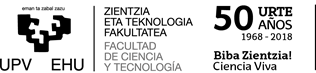 GRADU AMAIERAKO LANA/TRABAJO FIN DE GRADOPARTEKATUTAKO JABETZA INTELEKTUALAREN ESKAERA/SOLICITUD DE PROPIEDAD INTELECTUAL COMPARTIDAIzen-abizenak/Nombre Apellidos................................................................................................................................................Helbidea/Dirección (Kalea, Zkia., Posta-Kodea, Herria/Calle, Nº, C.P., Localidad)…………………………………………………………………………………………………………………………………………………….……..…………..…………………..Telefonoa/Teléfono..................................................................NAN/DNI...................................................................................Gradua/Grado..................................................................................Ikasturtea/Curso Académico: ………………………………….……GRALaren izenburua / Título del TFG: …………………………………………………………………………………………………………………………………..……………………………………………………………………………………………………………………………………………………………………………………………..……………………………………………………………………………………………………………………………………………………………………………………………..……………………………………………………………………………………………………………………………………………………………………………………………..……………………………………………………………………………………………………………………………………………………………………………………………..GRALaren zuzendaria / Director del TFG: ………………………………………………………………………………………..……………………………………Partekatutako jabetza intelektualaren zergatia / Justificación de la solicitud de propiedad intelectual:.……………………………………………………………………………………………………………………………………………………………………………………………..……………………………………………………………………………………………………………………………………………………………………………………………..……………………………………………………………………………………………………………………………………………………………………………………………..……………………………………………………………………………………………………………………………………………………………………………………………..……………………………………………………………………………………………………………………………………………………………………………………………..……………………………………………………………………………………………………………………………………………………………………………………………..…………………………………………………………………………………………………………………………………………………………………………………………….GRALaren Zuzendariaren O.E. / V˚B˚ del Director/a del TFG ………………………………………….Ikaslearen Izenpea / Firma del alumno/a ……………………………………….Leioan, ……(ko) ………………………………….aren ………aEn Leioa, a …………. de ……………………………… de …………….HONAKOA ESKATZEN DU:GRALaren jabetza intelektuala partekatua izatea azpian sinatzen duenaren eta GRALaren Zuzendariaren arteanSOLICITA:Sea admitida la solicitud de propiedad intelectual compartida entre el abajo firmante y el/laDirector/a delTFG